Terms of Reference - Specialist Task ForceSTF ESI (TC ESI)Standards for eIDAS trust services including electronic signatures – TSP Component Services for Digital Signature CreationSummary informationPart I – Policy relevance and expected market impact Policy relevanceThe actions proposed in this proposal respond to the annual Union Work Programme (UWP) and the EC’s Rolling Plan for ICT Standardisation and in particular within the “Electronic identification and trust services including e-signatures” policy area of the “Key enablers and security” cluster.More precisely, the proposed actions fit into standards development actions as follows, referring to section 3.5.4 of the Rolling Plan for ICT Standardisation (2016) that relates to the "Digital Agenda for Europe" flagship initiative of "Europe 2020", in particular the “proposed new standardisation actions” 1, 2 and 3 to meet the new regulatory requirements of the Regulation (EU) No 910/2014 on electronic identification and trust services for electronic transactions, including electronic signatures (referred to as the eIDAS Regulation in the rest of this proposal).Standards relating to TSP component services for digital signature creation are particularly identified as important in action 1 and are the prime focus of this proposal. Also in relation to action 2 supporting signature and signing services from modern mobile devices, such as smart phones and tablets, is an important requirement for the future success of the market for trust services including electronic signatures. Thus, this work on signature creation needs to be able to support the mobile market. Furthermore, the use of equivalent trust services for electronic seals, as introduced in the eIDAS Regulation, needs to be taken into account. Finally, in relation to action 3, this work is to take into account the needs for data protection for individuals and to build on internationally recognised standards.Two TSP component services are covered by this proposal:TSP component service for a TSP operating a qualified signature or seal creation device (as defined in Regulation (EU) No 910/2014), or other form of digital signature creation device, on behalf of a remote signer. Referred to as “TSP component service operating a remote QSCD/SCD”.TSP component service supporting AdES digital signature creation.This proposal makes no assumptions as to the TSP service with which either or both of these component services may be used, nor whether the service is qualified or otherwise. NOTE:	The term AdES digital signature is used to refer to a digital signature conforming to one of the ETSI standard formats called CAdES (ETSI EN 319 122), XAdES (ETSI EN 319 132) or PAdES (ETSI EN 319 142). These signature formats may be used to meet the requirements of advanced electronic signatures and advanced electronic seals as identified in the eIDAS Regulation. The term digital signature value is used to refer to the cryptographic element of digital signatures. The term digital signature is used where either AdES digital signature or just digital signature value may apply. It is the aim that digital signatures created by these TSP service components may be used to support the creation of advanced electronic signatures or seals as defined in Regulation (EU) No 910/2014 (eIDAS).RationaleRegulation (EU) No. 910/2014 (eIDAS) identified the building of trust in the online environment as being key to economic and social development. Standards need to be available to ensure solutions that are interoperable and provide consistent levels of trust. Whilst the regulation provides a common set of requirements it does not identify how these requirements may be met with existing technology. Standards provide a generally accepted means of meeting the requirements of the regulation with existing technology, whilst if necessary the market can develop alternative solutions as new technology emerges which may later be absorbed into the generally accepted standards.Earlier standardisation work under Mandate M/460 Phase II aimed at supporting Directive 1999/93/EC provided a core set of standards necessary for electronic signatures. Regulation (EU) No. 910/2014 introduces new features of trust services, including the ability of Qualified TSPs to manage and generate digital signature [or seal] creation data on behalf of the signatory [or signer]. Standards are required to ensure that these new features of trust services are supported, and take into account the direction the market is taking towards the use of mobile smart devices and also support organisationally-based electronic seals as well as electronic signatures produced by individuals. In analysing the requirements of the eIDAS Regulation against the standardisation activities under Mandate M/460 ETSI identified additional areas which require further work to meet the overall aims of the eIDAS Regulation. A major element of this was the requirement for standardisation relating to TSP component services for digital signature creation.ObjectiveThe objective is to define technical specifications for trust service providers supporting digital signature creation. It was decided to opt for technical specifications in order to allow a quicker time to market and also a period of implementation before turning deliverables into European Standards. This is to support the distributed and mobile environment and also support the requirements of advanced electronic seals and advanced electronic signatures as identified in the eIDAS Regulation. This is to encompass:  Technical specification for policy and security requirements for TSP component service operating a remote QSCD/SCDIt is the objective that the standard can be used to assure that the remote QSCD/SCD is operated securely in line with requirements for trust services under the eIDAS regulation. This includes assuring that the QSCD/SCD is operated in line with the operating requirements of the device, and that the appropriate obligations are placed on the service user including protection of the authentication means (e.g. token devices, information known, biometric collection).  Technical specification for policy and security requirements for TSP component service supporting AdES digital signature creationIt is the objective that the standard can be used to assure the security of the creation of the AdES digital signature format is consistent with the level of security expected of trust services under the eIDAS regulation. Technical specification for protocols for remote digital signature creationIt is the objective of the standard to support interoperability between applications requiring digital signatures, running on mobile devices such as smart phones and laptops, and the providers of trust services supporting digital signatures.  These protocols need to be flexible enough to allow use for creation of signatures at different assurance levels (including sole control assurance level 1 and 2 as defined in CEN prEN 419 241-1), and support both creation of a digital signature value on its own or within a AdES digital signature.  CEN prEN 419-1 defines the functional and security requirements for remote signature activation this includes requirements for elements of the signature activation data which will need to be support by the protocol.These technical specifications should align with the requirements of the eIDAS Regulation, supporting both advanced and qualified electronic signatures and seals through use of ETSI standards for AdES Digital Signatures (as specified in ETSI ENs 319 122, 319 132 and 319 142), whilst also meeting the requirements for the general commercial use of such services within a global context. They should build on existing standards and practices of the trust services industry.  The technical specifications produced by this action will not include requirements relating to any particular trust service as a whole.  In addition, it is aimed to support both qualified and non-qualified trust services.Market impactRegulation (EU) No. 910/2014 identifies the building of trust in the online environment key to economic and social development. Standards need to be available to ensure solutions that are interoperable and provide consistent levels of trust. If a common basis for the provision and use of trust services is not available through standards it is very likely there will be fragmentation in the market with different nations and market sectors establishing their own solutions, as has already been seen for electronic signature services operating under the earlier Directive 1999/93/EC.Earlier standardisation work under Directive 1999/93/EC provided a core set of standards necessary for electronic signatures. Regulation (EU) No. 910/2014 introduces new features that may be provided by TSPs in support of digital signature creation which facilitates the use of new technologies such as mobile devices. Without standards supporting these new trust services and technologies the market will fragment.Part II - Execution of the workWorking method/approachSpecialist Task Force (STF)ETSI will perform this work with the support of an ETSI STF, reporting the milestones to the ETSI ESI Technical Committee (TC ESI), according to the planned TC meeting agenda (as described in clause 7) and additional dates agreed by the TB chairman. TC ESI will play an active role in steering and contributing to this work.Coordination with various stakeholders including European Member States, standards organizations and European projects will be necessary to achieve the best outcome of this work and the widest possible collection of views amongst all parties concerned (see section 7 for further details). In particular, the STF, under TC ESI supervision, will aim to continue liaison with obvious stakeholders including the Member State and EU Commission representatives through the eIDAS (technical) experts group, eSENS, PEPPOL, SPOCS, FESA, STORK, IETF, OASIS, ISO, W3C, CAB Forum. The STF will carry out the work in close liaison with CEN TC 224 WG17 to ensure that the ETSI work on signature creation services is fully aligned with the requirements for trustworthy systems for servers signing (to be in prEN 419 241) to be developed by CEN. The development of CEN prEN 419 241 will provide the basis of its work and, if necessary, joint meetings will be held to discuss any issues of overlap.Other type of activity than STFThe E-SIGNATURES_NEWS mailing list, set up during phase I of the execution of Mandate M/460, will continue to exist and will be used to keep stakeholders informed on the progress of the work. Stakeholders will be consulted at various points during the work. They will in particular be consulted when drafts of the deliverables are issued for public comments so as to get their comments and feedback (this may not apply to all deliverables). The drafts will therefore be made publicly available on the ETSI TC-ESI open server area at a number of stages throughout its development when agreed by TC-ESI. Electronic comments will be encouraged via the contact list. A register of comments received through this list will be maintained by the STF.An open promotional workshop will be organised to which all stakeholders (e.g. Member State and EU commission representatives, Industry reference groups, market leaders, EU projects) will be invited. The approach to TSPs supporting digital signature creation, from the protocol and security policy viewpoint will be presented at this workshop. Information collected at the workshop and from public review will be fed back into the deliverables. The workshop report and documentation will be distributed to ETSI TC ESI members and will be made publicly available.Qualifications required, mix of skillsThe STF work will be performed by a team of contracted providers. The providers will be selected to ensure the necessary mix of in-depth established competence in the following domains:Thorough knowledge of theory and practice of international and European standards in PKI implementation and related trust services operations.Good knowledge of current European standardisation activities on digital signatures, and related trust services.Good knowledge of related legal and business aspects, in particular of Regulation (EU) No 910/2014 and its applicable secondary legislation.Good knowledge about European projects and initiatives relating to digital signatures and related trust services, including CEF eSignature DSI and large scale pilots (e.g. eSENS, STORK, eHealth, eJustice, PEPPOL, etc.).  Working in an international environment and experience in liaising with other international organisations.The ETSI Secretariat will circulate a Call for Expertise to collect applications for the STF. The providersExpertise required for the STF leader: Knowledge and experience in trust services, PKI protocols and TSP policies Ability to lead and manage the contribution of the individual providers Capability in project management, report writing, consensus building, presentation skills, working in an international environment and experience in liaising with other international organisations.Expertise required for deliverables on policy and security requirements for TSP service components supporting digital signature creation:Knowledge and experience with techniques of TSPs policies including policies derived from EN 319 401Deep knowledge of the development of CEN prEN 419 241Knowledge and experience with techniques of remote signingKnowledge and experience with techniques of server based signature validationExpertise required for deliverables on protocols for remote digital signature creation:A deep knowledge of the development of CEN prEN 419 241.A knowledge of OASIS DSS and OASIS DSS-X specifications or other market leading protocols for remote digital signature creation.Knowledge and experience with remote signing products and solutions The STF Leader will be responsible for co-ordinating the execution of the tasks assigned to the individual providers, according to the requirements in the technical annex to the action grant and following the technical direction given by TC ESI.The other members of the STF will be organised in the following STF Tasks (or group of tasks):STF Lead including promotion, dissemination and liaisonsPolicy and security requirements for TSP service components for a TSP operating a remote QSCD/SCDPolicy and security requirements for TSP service components supporting AdES digital signature creationProtocols for remote digital signature creation.Previous workEarlier standardisation work under Mandate M/460 has been carried to specify general policy requirements for TSPs (EN 319 401) as well as specific policy requirements for issuing certificates (EN 319 411) and time-stamps (EN 319 421), as well as certificate profiles (EN 319 412) and time-stamping profiles (EN 319 422). Also, work has been carried out to specify formats for digital signatures (AdES formats), which may be used for electronic signature or seals, (PAdES – EN 319 142-1/2, CAdES – EN 319 122-1/2, XAdES – EN 319 132-1/2), containers for digital signatures and detached signed documents (ASiC – EN 319 162-1/2), signature policies components (TS 119 172-1),  and procedures for creation and validation of AdES signatures (EN 319 102-1). All these provide a background for all the above tasks. Also, a study on the requirements of support of digital signatures in mobile environments was carried out (ETSI SR 019 020) with the objective of applying the trust services to the mobile environment.STF relationship with ETSI TC ESI and CEN TC 224 This STF will report to ETSI TC ESI.Key documents will be made available to all stakeholders, including members of ETSI TC ESI as follows:Stable drafts of the deliverables for public review with 30 day commenting period.The final (draft) deliverables (ETSI TS) will be approved by ETSI TC-ESI prior to their publication.The published deliverables will be freely available electronically from ETSI.Moreover, as CEN and ETSI have agreed to apply mode 4 of the cooperation agreement between the organisations, the TC ESI and TC 224 WG16 & WG17 work sessions and meetings will receive delegates from the other who have observer status and who assure the technical liaison with the other organization. Such observers have the right to intervene in the debate but have no right to vote. This liaison affects the exchange of information.In particular, the STF will carry out the work in close liaison with CEN TC 224 WG17 to ensure that ETSI work on signature creation services is fully aligned with the requirements for trustworthy systems for server signing (to be CEN prEN 419 241) developed by CEN. The development of CEN prEN 419 241 will provide the basis of its work and, if necessary, joint meetings will be held to discuss any issues of overlap.Performance indicatorsInformation that will act as performance indicators against the contracted activity will be provided by the STF in the following cases:Effectiveness and efficiency:Details will be provided, throughout the lifetime of the proposed actions, on:the number of meetings held in relation to this work:the number of participants;an analysis of the stakeholder communities represented at the meeting;the number of presentations and technical contributions made on the activity by STF;an evaluation of feedback received identifying key points that need to be considered by the STF and any recommended actions;project progress in relation to the schedule specifiedProposed effectiveness and efficiency benchmarksReports produced by the STF for TC ESI about the progress of the work. A report will be produced for each TC ESI meeting held during this activity (expected to be at least 3 reports a year).Draft versions of the deliverables to be circulated to ETSI TC ESI for comments, namely: early draft, stable draft (which may be distributed by ESI for public review) and complete draft.90% of the tasks and other milestone-related schedule on time (less than 5 days after the planned dates).Stakeholder engagement and satisfaction:An analysis will be given of the balance of stakeholder representation in the activity and the number of liaison activities performed (especially at the international level). If possible, and when relevant, the STF, through TC ESI, will continue relationships with EU groups and projects representing major stakeholders on requirements (e.g. eIDAS (technical) experts group, eSENS, PEPPOL, SPOCS, FESA, STORK, CABs, etc). Also the STF, through TC ESI, will need to liaise with standards bodies working in related areas such as IETF, OASIS, ISO, W3C, and CAB Forum.These stakeholders will be invited to attend the open workshop. Information on the satisfaction of the stakeholders with the work activity will also be addressed. This includes comments collected and received during the progress of the work, as indicated above. Proposed BenchmarksContributions received from other stakeholders to the work, expected to include contributions from at least 20 stakeholders (e.g. as identified in the list above).Analysis of the breakdown of attendees to the open workshop by category, expected to include representatives from European industry, the international community, European projects, governmental agencies and user communities.Comments provided to the draft versions of the deliverables circulated by the STF, expected to include at least 60 comments.Dissemination of results:Information will be provided on the effectiveness of activities related to the dissemination of project deliverables and efforts made to raise industry awareness of the activity.Proposed BenchmarksAt least 3 presentations made to standardisation bodies, stakeholders, user groups, workshops or symposia.At least 1 public consultation (stakeholder contact list and the open workshop) on the key draft documents;Work plan, milestones and deliverablesDeliverables Reports to be submitted to the EC/EFTA:The Interim Report will be submitted at the latest 9 months after the date of signature.A Final Report will be submitted at the latest 15 months after the date of signature.Table 1 shows the deliverables of the work to be carried out by the STF under the present proposal. Section 7.2 provides additional information on the proposed content for each deliverable.Table 1: List of Main DeliverablesNOTE:	All the above are ETSI Technical Specifications. Future proposals may be submitted to carry out interoperability and conformance tests and progress these documents to European Standards (EN). At this point in time, ETSI has no clear schedule for that and hence cannot provide any timeframe.                                    Table 2: Interim and Final ReportsWork planTable 2: TasksTable 4: Time planNOTE: The final milestones M2.3, M3.3, and M4.3, include publication of the final deliverable.Part III:	Financial partFinancial provisions in the EC/EFTA contractTotal action costsThe total action costs estimated for this action amounts to 95 805,6 € based on the lump sum of 630,30 € per unit and the requirement for 152 units to carry out the actions described. EFTA is to provide a 5% co-financing (4 790,28 €) and hence the EC contribution (95%) will be 91 015,32 €.ManpowerThe total budget available will be 84 605.6 EURTravel costsThey are estimated at 11 200 EUR, composed of:EU travels foreseen to TC ESI meetings for STF Leader 3 travels for Liaison with:FESA (Forum of European Supervisory Authorities for Electronic Signatures) CEN TC 224 WG17 (defining security requirements for devices used for remote server signing)STF representatives to attend the workshop which is expected to be held in ETSI headquarters, Sophia-Antipolis, France, unless another host is found.Document history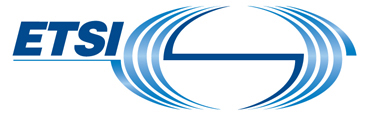 ToR STF BV (TC ESI)Version: 1.2Author: ETSI Secretariat – Date: 15 May 2017Last updated by: ETSI Secretariat – Date:09 October 2017page 1 of Approval statusTechnical Proposal SA/ETSI/GROW/000/2016-09 Split 2FundingSource: EC/EFTAMaximum budget: 95 805,6 € Time scale15 months durationWork Items TS 119 431-1 (DTS/ESI-0019431-1), TS 119 431-2 (DTS/ESI-0019431-2), TS 119 432 (DTS/ESI-0019432)Deliverable idTitle and ContentsTS 119 431-1Title: Policy and security requirements for TSP service components operating a remote QSCD / SCDContent: This will specify policy and security requirements for TSP service components operating a qualified signature or seal creation device (as defined in Regulation (EU) No 910/2014), or other form of digital signature creation device, to create a digital signature value on behalf of a remote signer. These requirements are to be based on the general policy requirements specified in EN 319 401 and take into account related requirements for certificate issuance in EN 319 411-1. This is to include creation of digital signature values used for electronic signatures and seals as defined in the eIDAS Regulation. This will build on requirements specified in CEN prEN 419 241, and take into account ETSI SR 019 020. This is to address requirements for operation of a remote QSCD/SCD including:operation in line with the operating requirements of the QSCDobligations on the service user including protection of the authentication means (e.g. token devices, information known, biometric collection) relationship with other TSP component services such as registration and certificate generation (see EN 319 411-1 clause 4.4)compliance with the requirements of CEN prEN 419 241-1TS 119 431-2Title: Policy and security requirements for TSP service components supporting AdES digital signature creationContent: This will specify policy and security requirements for TSP service components creating AdES digital signatures. These requirements are to be based on EN 319 401 and also take into account the requirements of TS 119 101. This is to take into account scenarios identified in SR 019 020.TS 119 432Title: Protocols for remote digital signature creation Content: This will specify different protocols for accessing TSP service components supporting either digital signature value creation or AdES digital signature creation. It is to take into account the protocols defined for existing EU national implementations of digital signature services and existing protocols such as OASIS DSS and other market leading protocols for remote digital signature creation. This protocol will take account of the use of external authentication services, such as provided by eIDAS electronic identification services.Deliverable idTitle and ContentsInterim Report (IR)Title: Interim ReportContent: This report will include:1. The report on the activities performed, on the coordination of the STF activity and the production of the expected deliverables in the different areas of the framework.2. Latest drafts of the available deliverables. 3. Report of the open workshop including presentations and record of overall feedback received4. Report of specific meetings held with EU groups and projects or other standards organizations.Final Report (FR)Title: Final Report Content: This report will include:The report on the activities performed, on the coordination of the STF activity and the production of the expected deliverables in the different areas of the framework.Publication versions of ETSI deliverables (as in Table 1).Workshop presentations done by the STF, summary of discussions and conclusions reached.Detailed report of the performance indicators outlined in clause 6 of this proposal including the initiatives for dissemination of the work done.Report of specific meetings held with EU groups and projects or other standards organizations. .TaskDescription and methodologyDeliverablesT1STF OrganisationT1.1STF SetupETSI with the support of the TC ESI chair will assess the proposals received in response to the Call for Expertise and select those best suited to meet the work plan.T1.2STF LeaderThe STF leader will:Plan, monitor and ensure progress of the work of the STF, ensuring that the timescales of the STF deliverables are metPrepare and organise STF meetings (at least one per month) to discuss the drafts, recording any major issues and resolutions of the STF, identifying and progressing the actions of the STFRegularly interact with the STF steering committee (made up of TC ESI members and partners, and aiming at guiding the STF work) and get their feedback and input.Report to TC ESI and the ETSI secretariat on the work of the STF (8 meetings foreseen), and then provide feedback to STF team and organize integration of TC ESI inputs.Prepare interim and final reports to EC/EFTARepresent, or arrange for other STF members to represent, the results of the STF in external meetings.Travels: 8 EU travels foreseen to TC ESI meetingsMilestones:	Start: T0+2	M1.1 Interim report: T0+9	M1.2 Final report: T0+15STF ReportsT1.3Open Workshop & promotion An open workshop is to be held on the approach taken to digital signature creation about 9 months after the start of the STF plan to present the documents available, or to be shortly available, for public review. This will include the approaches taken in the draft deliverables covering both protocol and security policy issues and the implications for businesses using the deliverables, and solicit feedback from the community of stakeholders. 3 STF representatives to attend.The workshop is expected to be held in ETSI headquarters, Sophia-Antipolis, France, unless another host is found.Milestone:	M.3 Workshop: between T0+ 9 and T0 + 12 (approximate)T1.4LiaisonRegular liaison meetings will be held with international groups directly concerned with the deliverables of the STF requiring some European travels. This will includeFESA (Forum of European Supervisory Authorities for Electronic Signatures) CEN TC 224 WG17 (defining security requirements for devices used for remote server signing)T2Policy and security requirements for TSP service components operating a remote QSCD / SCD DescriptionThe goal of this task is to produce the deliverable TS 119 431-1.  One member of the STF will be responsible to technical coordination between protocols and policy requirements. The team will analyse:- the requirements specified in CEN prEN 419 241- the study made in ETSI SR 019 020- other open architectures for signatures in the cloud- will then derive the policy and security requirements necessary for a TSP operating a qualified signature or seal creation device or other form of digital signature creation device.- will write requirements to be based on the general policy requirements specified in EN 319 401 and taking into account related requirements for certificate issuance in EN 319 411-1.Milestones:	Start: T0+3	M2.1 Outline draft T0+6	M2.2 Stable draft for public review: T0+10(Note: To be made available for TC ESI 2 months before)           M2.3 Publication of TS 119 431-1: T0+15(Note: To be made available for TC ESI 2 months before)TS 119 431-1T3Policy and security requirements for TSPs Service Components supporting AdES digital signature creationDescriptionThe goal of this task is to produce the deliverable TS 119 431-2. The STF will use the same methodology as in Task T2. Moreover the STF will take into account the requirements of ETSI TS 119 101.Milestones:	Start: T0+3	M3.1 Outline draft T0+6	M3.2 Stable draft for public review: T0+10(Note: To be made available for TC ESI 2 months before)	M3.3 Publication of TS: T0+15(Note: To be made available for TC ESI 2 months before)TS 119 431-2T4Protocols for remote digital signature creationDescriptionThe goal of this task is to produce the deliverable TS 119 432.The team will identify requirements for the protocol taking into account use cases and features to be supported by such protocols (e.g. signature formats such as CAdES, XAdES and PAdES, enveloping / enveloped signatures, signatures levels, working with QSCD…). In addition, the team will take account of existing architectural requirements in ETSI SR 019 020, the security requirements defined in CEN prEN 419 241-1 and requirements in other open architectures for signatures in the cloud. This work will include the definition of a protocol architecture for remote signing.The team will define all input parameters and their possible values to be supported by the request and all output parameters to be supported by the response. The format of the targeted signature will impact the structure of the request and the response. The wide diversity of signatures implies a high level of complexity to be supported by the protocols which will require strong effort to ensure that the protocols are fit for all types of signatures and all use cases.The team will assess protocols defined for existing EU national implementations of digital signature services as well as the OASIS DSS core protocol and the different OASIS DSS and OASIS DSS-X profiles, as well as open architectures for signatures in the cloud.This assessment will be done in the light of the design requirements identified as above.The team will then define a strategy for the production of the TS, which could consist in referencing some protocols/profiles, building new profiles based on combinations of already existing protocols/profiles, or a combination of both.The team will design the protocols so that use of external authentication services are taken into account.Milestones:	Start: T0+3	M4.1 Outline draft T0+6	M4.2 Stable draft for public review: T0+10(Note: To be made available for TC ESI 2 months before)	M4.3 Publication: T0+15(Note: To be made available for TC ESI 2 months before)TS 119 432MonthMonthMonthMonthMonthMonthMonthMonthMonthMonthMonthMonthMonthMonthMonthMonthTaskT0+1+2+3+4+5+6+7+8+9+10+11+12+13+14+151.1 Setup1.2. leadM1.1M1.21.3 WorkshopM1.31.4 Liaison2 TSP Policy QSCD/SCDM2.1M2,2M2.33 TSP Policy AdESM3.1M3,2M3.34 Protocol M4.1M4,2M4.3DateAuthorStatusComments1.015-May-2017ETSI SecretariatEC/EFTA & ETSI Board Approved1.109-August-2017ETSI SecretariatEC/EFTA & ETSI Board ApprovedClean version for CfE1.209-October-2017ETSI SecretariatEC/EFTA & ETSI Board ApprovedEditorial update reviewed during STF Preparatory Meeting